	                Východočeské soutěže                            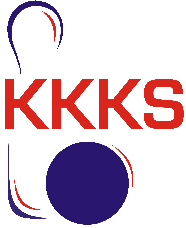 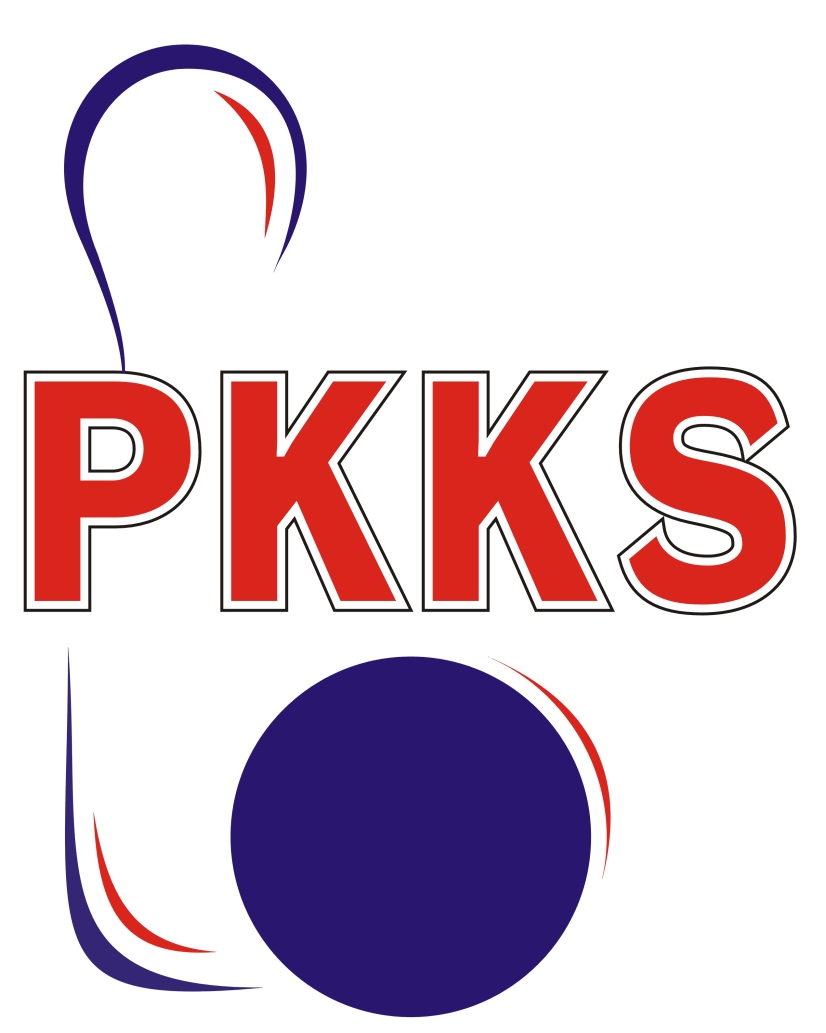                                             skupina C - nadstavba o umístění                                                                                                                                                                           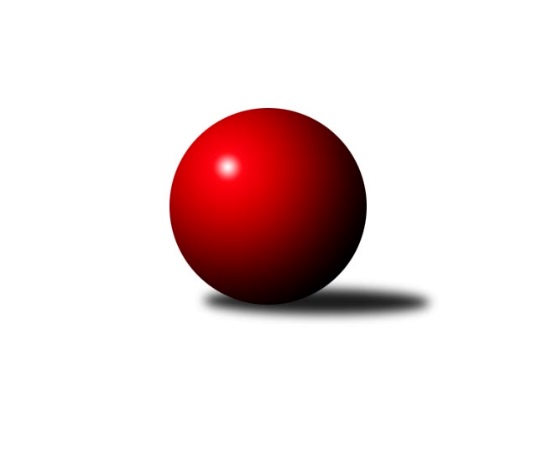 Č.4Ročník 2022/2023	16.3. 2023Minulý týden nebylo sehráno žádné utkání a tak vychází další zpravodaj až dnes. Vyrovnaný zápas byl sehrán v Solnici s lepším koncem pro domácí a v dalších dvou střetnutích jasně vítězí soupeři nad mládím z Hylvát. V tabulce je jasno a poslední neznámou je duel o šesté místo. Rybník nebo Mýto? Uvidíme. Nejlepšího výkonu v tomto kole 1496 dosáhlo družstvo SK Rybník B a Patrik Šindler 409 sražených kuželek.Východočeská soutěž skupina C 2022/2023Výsledky 19. kolaSouhrnný přehled výsledků:SK Solnice B	- KK Vysoké Mýto C	8:4	1495:1476		15.3.SK Rybník B	- TJ Jiskra Hylváty C	12:0	1496:1376		16.3.
Dohrávka z 18.kola
TJ Jiskra Hylváty C	- SK Solnice B	0:12	1315:1530		13.3.Tabulka družstev:	1.	KK Svitavy C	14	12	0	2	127 : 41 	 1597	24	2.	TJ Tesla Pardubice C	14	10	0	4	98 : 70 	 1514	20	3.	TJ Tesla Pardubice D	14	9	0	5	98 : 70 	 1578	18	4.	SKK Přelouč B	14	8	0	6	104 : 64 	 1571	16	5.	SK Solnice B	19	12	0	7	144 : 84 	 1580	24	6.	SK Rybník B	18	7	0	11	94 : 122 	 1509	14	7.	KK Vysoké Mýto C	18	6	0	12	84 : 132 	 1490	12	8.	TJ Jiskra Hylváty C	19	1	0	18	31 : 197 	 1422	  2Podrobné výsledky kola:	 SK Solnice B	1495	8:4	1476	KK Vysoké Mýto C	Petr Kosejk	 	 189 	 175 		364 	 0:2 	 388 	 	183 	 205		Milan Dastych	Nikola Bartoníčková	 	 187 	 185 		372 	 2:0 	 351 	 	182 	 169		Ondřej Pecza	Patrik Šindler	 	 205 	 204 		409 	 2:0 	 359 	 	164 	 195		Jaroslav Polanský	Václav Balous *1	 	 157 	 193 		350 	 0:2 	 378 	 	192 	 186		Michal Jasanskýrozhodčí: Vladimír Sonnevend
střídání: *1 od 43. hodu Martin Kozel ml.Nejlepší výkon utkání: 409 - Patrik Šindler	 SK Rybník B	1496	12:0	1376	TJ Jiskra Hylváty C	Jiří Šafář	 	 181 	 209 		390 	 2:0 	 366 	 	195 	 171		Kryštof Vavřín	Jan Suchý	 	 205 	 195 		400 	 2:0 	 369 	 	173 	 196		Michal Vondrouš	Matyáš Motyčka *1	 	 162 	 160 		322 	 2:0 	 306 	 	151 	 155		Andrea Komprsová	Zdeněk Číž	 	 190 	 194 		384 	 2:0 	 335 	 	171 	 164		Pavel Strnadrozhodčí: Milan Pustaj
střídání: *1 od 51. hodu Milan PustajNejlepší výkon utkání: 400 - Jan SuchýDohrávka 18.kola:	 TJ Jiskra Hylváty C	1315	0:12	1530	SK Solnice B	Pavel Strnad	 	 166 	 159 		325 	 0:2 	 350 	 	181 	 169		Vít Jireš	Andrea Komprsová	 	 158 	 173 		331 	 0:2 	 412 	 	205 	 207		Patrik Šindler	Imamaddin Babayev	 	 142 	 170 		312 	 0:2 	 399 	 	198 	 201		Martin Kozel ml.	Kryštof Vavřín	 	 172 	 175 		347 	 0:2 	 369 	 	170 	 199		Václav Balousrozhodčí: Jan VenclNejlepší výkon utkání: 412 - Patrik ŠindlerPořadí jednotlivců:	jméno hráče	družstvo	celkem	plné	dorážka	chyby	poměr kuž.	Maximum	1.	Lukáš Doubek 	TJ Tesla Pardubice C	417.60	285.8	131.8	8.0	5/7	(452)	2.	Iva Jetmarová 	KK Svitavy C	417.26	282.8	134.5	6.3	6/7	(491)	3.	Miroslav Skala 	SKK Přelouč B	417.17	292.6	124.5	7.8	6/7	(459)	4.	Ivana Brabcová 	TJ Tesla Pardubice D	414.18	283.8	130.4	6.3	5/7	(444)	5.	Petr Leinweber 	KK Svitavy C	414.03	282.2	131.8	7.0	5/7	(427)	6.	Dušan Kasa 	SKK Přelouč B	405.83	288.2	117.6	10.3	7/7	(453)	7.	Marie Drábková 	TJ Tesla Pardubice D	401.38	286.9	114.5	9.0	7/7	(442)	8.	Jiří Turek 	TJ Tesla Pardubice D	401.14	282.1	119.0	11.0	6/7	(429)	9.	Václav Balous 	SK Solnice B	400.19	276.1	124.1	7.3	7/7	(433)	10.	Patrik Šindler 	SK Solnice B	399.73	280.3	119.4	8.0	7/7	(434)	11.	Ladislav Češka 	KK Svitavy C	399.24	278.2	121.1	10.0	7/7	(452)	12.	Jindřich Jukl 	KK Svitavy C	399.10	287.1	112.0	12.3	5/7	(441)	13.	Martin Kozel  ml.	SK Solnice B	398.60	275.0	123.6	9.0	5/7	(412)	14.	Milan Dastych 	KK Vysoké Mýto C	392.35	281.8	110.6	8.8	6/7	(456)	15.	Pavel Doležal 	KK Vysoké Mýto C	391.85	272.8	119.1	9.3	5/7	(440)	16.	Josef Suchomel 	SKK Přelouč B	391.60	275.5	116.1	8.0	7/7	(448)	17.	Jan Suchý 	SK Rybník B	388.90	274.9	114.0	10.5	7/7	(443)	18.	Jiří Brabec 	TJ Tesla Pardubice D	388.33	280.0	108.3	12.4	6/7	(452)	19.	Kryštof Vavřín 	TJ Jiskra Hylváty C	388.10	274.8	113.3	10.6	7/7	(421)	20.	Jaroslav Havlas 	SKK Přelouč B	384.97	281.1	103.9	9.3	7/7	(417)	21.	Vít Jireš 	SK Solnice B	381.33	270.3	111.0	10.3	6/7	(421)	22.	Jan Herrman 	SK Rybník B	380.75	268.8	112.0	11.8	5/7	(403)	23.	Marek Crlík 	TJ Tesla Pardubice C	376.27	267.9	108.3	11.5	7/7	(440)	24.	Milan Pustaj 	SK Rybník B	376.17	268.5	107.7	11.6	6/7	(426)	25.	Kamil Dvořák 	TJ Tesla Pardubice C	372.05	269.4	102.7	13.7	6/7	(413)	26.	Lubomír Bačovský 	KK Svitavy C	371.40	266.5	104.9	12.1	5/7	(417)	27.	Michal Jasanský 	KK Vysoké Mýto C	369.04	266.9	102.1	10.8	7/7	(405)	28.	Jiří Šafář 	SK Rybník B	368.56	265.3	103.3	11.5	7/7	(398)	29.	Hana Krumlová 	TJ Tesla Pardubice D	366.40	265.4	101.0	13.1	5/7	(426)	30.	Vít Musil 	TJ Tesla Pardubice C	364.84	256.8	108.0	15.9	5/7	(396)	31.	Ondřej Pecza 	KK Vysoké Mýto C	362.36	258.9	103.5	12.4	7/7	(449)	32.	Jaroslav Polanský 	KK Vysoké Mýto C	354.72	259.8	95.0	14.9	6/7	(436)	33.	Jan Žemlička 	TJ Jiskra Hylváty C	350.58	255.5	95.0	15.8	6/7	(420)	34.	Andrea Komprsová 	TJ Jiskra Hylváty C	336.65	247.3	89.3	17.9	6/7	(377)		Adam Krátký 	KK Svitavy C	414.00	280.0	134.0	6.5	1/7	(420)		Pavel Dymák 	SK Solnice B	412.05	290.6	121.5	8.1	4/7	(432)		Karel Janovský 	SKK Přelouč B	406.00	301.0	105.0	16.0	1/7	(406)		Josef Ledajaks 	KK Vysoké Mýto C	393.00	278.5	114.5	9.8	2/7	(443)		Monika Nováková 	TJ Tesla Pardubice C	393.00	287.5	105.5	13.5	1/7	(431)		Filip Roman 	KK Svitavy C	388.00	269.7	118.3	10.0	3/7	(423)		Zdeněk Číž 	SK Rybník B	386.39	274.3	112.1	7.3	3/7	(415)		Nikola Bartoníčková 	SK Solnice B	383.65	267.4	116.3	10.8	4/7	(406)		Jakub Hemerka 	KK Vysoké Mýto C	382.00	273.0	109.0	7.0	1/7	(390)		Martin Bryška 	TJ Jiskra Hylváty C	380.58	271.4	109.2	11.3	3/7	(428)		Oldřich Hubáček 	TJ Tesla Pardubice C	380.22	270.6	109.7	11.4	3/7	(421)		Petr Kosejk 	SK Solnice B	379.25	275.6	103.7	13.3	4/7	(416)		Jan Vostrčil 	TJ Jiskra Hylváty C	374.17	270.7	103.5	13.0	3/7	(417)		Matyáš Motyčka 	SK Rybník B	371.33	265.3	106.0	13.0	3/7	(394)		Michal Vondrouš 	TJ Jiskra Hylváty C	367.17	260.0	107.2	11.8	3/7	(372)		Pavel Strnad 	TJ Jiskra Hylváty C	355.25	263.7	91.6	13.7	4/7	(408)		Jiří Zvejška 	KK Vysoké Mýto C	340.67	247.0	93.7	15.7	3/7	(370)		Stanislav Škopek 	SKK Přelouč B	334.00	254.0	80.0	19.0	1/7	(334)		Pavel Renza 	SK Rybník B	333.50	243.0	90.5	16.5	2/7	(345)		Jan Hodr 	TJ Jiskra Hylváty C	326.00	237.0	89.0	17.0	1/7	(326)		Michal Bujok 	TJ Jiskra Hylváty C	306.50	230.5	76.0	23.0	2/7	(321)		Tereza Vacková 	TJ Jiskra Hylváty C	303.67	225.3	78.3	21.5	2/7	(324)		Imamaddin Babayev 	TJ Jiskra Hylváty C	298.13	219.7	78.4	22.0	3/7	(355)Sportovně technické informace:Program dalšího kola:20. kolo22.3.2023	st	18:00	SK Solnice B - SK Rybník B	23.3.2023	čt	18:00	KK Vysoké Mýto C - TJ Jiskra Hylváty CTabulka pouze nadstavba:	1.	SK Solnice B	5	4	0	1	42:18	1549	8	2.	TJ Sokol Rybník B	4	3	0	1	34:14	1468	6	3.	KK Vysoké Mýto C	4	2	0	2	28:20	1507	4	4.	TJ Jiskra Hylváty C	5	0	0	5	4:56	1357	0Pořadí jednotlivců pouze v nadstavbě:               jméno hráče                                                   družstvo                                      celkem            plné        dorážka      chyby    poměr kuž.   maximum	1.	ŠINDLER Patrik	Solnice B	407,9	283,8	124,1	7,1	4 / 4	(434)	2.	DASTYCH Milan	V. Mýto C	405,5	293,3	112,3	7,8	4 / 4	(456)	3.	BALOUS Václav	Solnice B	385,8	266,3	119,5	9,3	4 / 4	(405)	4.	BARTONÍČKOVÁ Nikola	Solnice B	380,3	267,3	113,0	12,2	3 / 4	(406)	5.	SUCHÝ Jan	Rybník B	378,2	261,8	116,3	9,2	2 / 2	(400)	6.	ČÍŽ Zdeněk	Rybník B	377,3	260,3	117,0	7,5	2 / 2	(387)	7.	VONDROUŠ Michal	Hylváty C	370,5	266,0	104,5	13,0	2 / 3	(372)	8.	PECZA Ondřej	V. Mýto C	369,0	252,5	116,5	9,8	4 / 4	(449)	9.	VAVŘÍN Kryštof	Hylváty C	364,7	255,3	109,3	10,8	3 / 3	(388)	10.	POLANSKÝ Jaroslav	V. Mýto C	355,8	258,3	97,5	15,3	4 / 4	(410)	11.	PUSTAJ Milan	Rybník B	354,5	252,5	102,0	13,5	2 / 2	(362)	12.	JASANSKÝ Michal	V. Mýto C	354,0	253,3	100,7	12,3	3 / 4	(378)	13.	STRNAD Pavel	Hylváty C	335,0	253,8	81,2	16,2	2 / 3	(368)	14.	KOMPRSOVÁ Andrea	Hylváty C	316,6	234,8	81,8	19,3	3 / 3	(349)	15.	BABAYEV Imamaddin	Hylváty C	307,5	229,7	77,8	17,2	2 / 3	(330)		LEDAJAKS Josef	V. Mýto C	443,0	310,0	133,0	5,0	1 / 4	(443)		KOZEL Martin ml.	Solnice B	400,0	271,5	128,5	8,0	2 / 4	(401)		MOTYČKA Matyáš	Rybník B	369,0	258,0	111,0	15,0	1 / 2	(369)		HERRMAN Jan	Rybník B	367,0	280,0	87,0	16,0	1 / 2	(367)		ŠAFÁŘ Jiří	Rybník B	366,5	269,5	97,0	11,5	1 / 2	(390)		KOSEJK Petr	Solnice B	364,0	259,0	105,0	15,0	1 / 4	(364)		JIREŠ Vít	Solnice B	356,5	254,5	102,0	12,5	2 / 4	(363)Zisk bodů pro družstvo v nadstavbě:               jméno hráče                                                   družstvo                                         body       zápasy       	1.	DASTYCH Milan	V. Mýto C	8,0	/	4		2.	ŠINDLER Patrik	Solnice B	8,0	/	5		3.	BALOUS Václav	Solnice B	6,0	/	4		4.	SUCHÝ Jan	Rybník B	6,0	/	4		5.	JIREŠ Vít	Solnice B	4,0	/	2		6.	PUSTAJ Milan	Rybník B	4,0	/	2		7.	JASANSKÝ Michal	V. Mýto C	4,0	/	3		8.	ČÍŽ Zdeněk	Rybník B	4,0	/	3		9.	BARTONÍČKOVÁ Nikola	Solnice B	4,0	/	4		10.	POLANSKÝ Jaroslav	V. Mýto C	4,0	/	4		11.	LEDAJAKS Josef	V. Mýto C	2,0	/	1		12.	MOTYČKA Matyáš	Rybník B	2,0	/	1		13.	HERRMAN Jan	Rybník B	2,0	/	1		14.	VONDROUŠ Michal	Hylváty C	2,0	/	2		15.	ŠAFÁŘ Jiří	Rybník B	2,0	/	2		16.	KOZEL Martin ml.	Solnice B	2,0	/	2		17.	PECZA Ondřej	V. Mýto C	2,0	/	4		18.	KOMPRSOVÁ Andrea	Hylváty C	2,0	/	5		19.	DYMÁK Pavel	Solnice B	0,0	/	0	20.	KOSEJK Petr	Solnice B	0,0	/	1	21.	BABAYEV Imamaddin	Hylváty C	0,0	/	4	22.	STRNAD Pavel	Hylváty C	0,0	/	4	23.	VAVŘÍN Kryštof	Hylváty C	0,0	/	5Průměry na kuželnách v nadstavbě:           kuželna                                                                 průměr        plné         dorážka       chyby    výkon na hráče	1.	Vysoké Mýto, 1-2	1694	1165	529	27,5	(423,4)	2.	Solnice, 1-2	1449	1049	400	58,2	(362,3)	3.	Hylváty, 1-2	1439	1026	413	46,3	(359,7)	4.	Rybník, 1-2	1434	1020	414	47,0	(358,5)Nejlepší výkony na kuželnách v nadstavbě:Hylváty, 1-2Solnice B	1530	4. kolo	ŠINDLER Patrik	Solnice B	412	4. koloRybník B	1473	6. kolo	KOZEL Martin ml.	Solnice B	399	4. koloV. Mýto C	1418	2. kolo	DASTYCH Milan	V. Mýto C	399	2. koloHylváty C	1349	2. kolo	VAVŘÍN Kryštof	Hylváty C	388	2. koloHylváty C	1340	6. kolo	SUCHÝ Jan	Rybník B	373	6. koloHylváty C	1315	4. kolo	MOTYČKA Matyáš	Rybník B	369	6. koloRybník, 1-2Solnice B	1523	5. kolo	SUCHÝ Jan	Rybník B	400	3. koloRybník B	1496	3. kolo	BALOUS Václav	Solnice B	391	5. koloRybník B	1456	1. kolo	ŠAFÁŘ Jiří	Rybník B	390	3. koloRybník B	1435	5. kolo	BARTONÍČKOVÁ Nikola	Solnice B	388	5. koloHylváty C	1376	3. kolo	ČÍŽ Zdeněk	Rybník B	387	5. koloV. Mýto C	1374	1. kolo	ČÍŽ Zdeněk	Rybník B	384	3. koloSolnice, 1-2Solnice B	1529	1. kolo	ŠINDLER Patrik	Solnice B	434	1. koloSolnice B	1495	6. kolo	ŠINDLER Patrik	Solnice B	409	6. koloV. Mýto C	1476	6. kolo	DASTYCH Milan	V. Mýto C	388	6. koloHylváty C	1359	1. kolo	BALOUS Václav	Solnice B	378	1. koloVysoké Mýto, 1-2V. Mýto C	1758	3. kolo	DASTYCH Milan	V. Mýto C	456	3. koloSolnice B	1629	3. kolo	PECZA Ondřej	V. Mýto C	449	3. koloZpracoval : J.Egrt, mob.: 606 245 554, mail: jaregrt@gmail.comNejlepší šestka kola - absolutněNejlepší šestka kola - absolutněNejlepší šestka kola - absolutněNejlepší šestka kola - absolutněNejlepší šestka kola - dle průměru kuželenNejlepší šestka kola - dle průměru kuželenNejlepší šestka kola - dle průměru kuželenNejlepší šestka kola - dle průměru kuželenNejlepší šestka kola - dle průměru kuželenPočetJménoNázev týmuVýkonPočetJménoNázev týmuPrůměr (%)Výkon8xPatrik ŠindlerSolnice B4094xJan SuchýRybník B111.134003xJan SuchýRybník B4009xPatrik ŠindlerSolnice B108.434091xJiří ŠafářRybník B3903xJiří ŠafářRybník B108.3639011xMilan DastychV. Mýto C3883xZdeněk ČížRybník B106.693842xZdeněk ČížRybník B3849xMilan DastychV. Mýto C102.863881xMichal JasanskýV. Mýto C3781xMichal VondroušHylváty C102.52369